KARABÜK ÜNİVERSİTESİ MÜHENDİSLİK DEKANLIĞINAÜniversiteniz Mühendislik Fakültesi Elektrik-Elektronik Mühendisliği Bölümü  %30 I. Öğretim/  %30 II. Öğretim / %100 I. Öğretim/ %100 II. Öğretim Programı …………………………………… numaralı ………………. sınıf öğrencisiyim. Birbirini izleyen iki yarıyıl içerisinde mezuniyet hakkı elde edecek durumda olmam nedeniyle Karabük Üniversitesi Önlisans, Lisans Eğitim-Öğretim ve Sınav Yönetmeliğinin ilgili maddelerine istinaden aşağıda belirtmiş olduğum dersleri alabilmem hususunda;	Gereğini arz ederim.  							  …/.../20….Telefon :                                                                                                                          İmzaE- posta:                                                                                                                      Adı Soyadı                                                                                                 Dersin Kodu                      Dersin Adı                                                                            AKTS ……………            	          ……………………………………….                        		    …………….         ……………                       ……………………………………….                          		   …………….         ……………                        ……………………………………….                         		   …………….        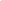 Danışman Görüşü: Uygundur                                                                              Danışman Adı-Soyadı                        Uygun Değildir       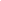 Karabük Üniversitesi Önlisans, Lisans Eğitim-Öğretim ve Sınav YönetmeliğiMadde21: (7) Öğrenci birbirini izleyen iki yarıyıl sonunda mezun olabilecek durumda ise bu yarıyıllarda en fazla 50 AKTS ders almasına izin verilir. Bu durumda olan öğrenciler akademik takvimde belirtilen süre içerisinde danışmanlarının onayını alarak ilgili Dekanlık/Müdürlüğe müracaat ederler. İlgili yönetim kurulu kararı ile ders almalarına karar verilen bu öğrencilerin ders kayıtları Öğrenci İşleri Daire Başkanlığı tarafından yapılır.